Уважаемые  профессиональные  участники  горно-геологического  СООБЩЕСТВА!Приглашаем Вас принять участие в ХIV Международном горно-геологическом Форуме «МИНГЕО СИБИРЬ»Минеральные ресурсы России в эпоху глобальных вызовов.(COVID -19, цифровая революция, технологические прорывы, политика и экономика). Состояние, риски, перспективы.18-20 мая 2021г. в Красноярске пройдет XIV Горно-геологический бизнес Форум Мингео Сибирь. Перспективы развития минерально-сырьевой отрасли Сибири, Дальнего Востока и арктических регионов России традиционно являлись одной из центральных тем этой активной дискуссионной площадки. Проблемы огромного макрорегиона, от которого во многом зависит экономическое, финансовое, а в конечном итоге и социально-политическое благосостояние России становится уже доброй традицией обсуждать именно здесь, в центе России на берегу могучей сибирской реки Енисей, на перекрестке многих дорог, ведущих из Европы в Азию, с запада на восток и с юга на север.Богатые природные ресурсы – это не "сырьевая игла", а огромное конкурентное преимущество Сибири! Повышение инновационной составляющей, использование международного опыта и современных инженерно-технологических решений, опирающихся на богатейший опыт российских рудознатцев, горняков и геологов, в работе горно-геологических компаний Сибири, напрямую связано с улучшением их инвестиционной привлекательности и более комплексным и эффективным освоением минеральных богатств Сибирского макрорегиона. Это, в свою очередь, играет заметную роль в становлении современной России, как мирового лидера по добыче и глубокой переработке минеральных ресурсов, и дает мощный толчок развитию как российского тяжелого машиностроения, так и всех смежных отраслей промышленности, в том числе, требующих наукоемких и высокоинтеллектуальный технологий.2020 год запомнился нам всем пандемией, захлестнувшей весь мир и оказавшей сильное влияние на привычный уклад нашей жизни. Форум МИНГЕО 2020 не стал исключением и, как и многие другие мероприятия, был вынужденно отменен. Однако, согласно законам диалектики любые негативные события становятся источниками для позитивного развития. Так и в случае с форумом МИНГЕО, ограничения, обусловленные пандемией, позволили форуму сделать качественный скачок в своем развитии, и в этом 2021 году Горно-геологический бизнес Форум МИНГЕО Сибирь возвращается к вам в обновленном гибридном формате, позволившем существенно расширить аудиторию и сделать программу форума более насыщенной и интересной. ОСНОВНЫЕ МЕРОПРИЯТИЯ в ПРОГРАММЕ МИНГЕО 2021ПЛЕНАРНЫЕ ЗАСЕДАНИЯ. Основные направления работы  форума «МИНГЕО СИБИРЬ 2021»РАциональное и Инновационное недропользование. Современные интеллектуальные геотехнологии и методы исследования вещества в горном деле и геологоразведке. кибернетические системы и механизмы. беспилотные летательные аппараты и карьерная техника и их использование в ГРР и на горном производстве. Инновационное оборудование и приборный парк. Аэрогеофизические методы и инструменты.горно-геологические информационные технологии и Новейшие методические подходы к оценке месторождений. Влияние качества геологоразведочных работ на эффективность их освоения.  моделирование месторождений, оценка запасов и ресурсов, опыт использования. Геологическое изучение перспективных площадей и прогнозирование месторождений ТПИ: состояние, проблемы и перспективы.Русская Арктика – новые вызовы, новые открытия, новые месторождения.  Проблемы изучения и освоения минерально-сырьевых ресурсов Арктики. Геология, геохимия и геофизика Сибирских и Арктических регионов России.«старательский клуб» Проблемы и практики освоения россыпных и техногенных месторождений. Неожиданные «открытия» и новые возможности Юниорные компании россии на современном этапе развития «ЗАЯВИТЕЛЬНОГО ПРИНЦИПА». вЫШЕ? даЛЬШЕ? сИЛЬНЕЕ? ИЛИ ВОЗМОЖНОСТИ НОВЫЕ И РИСКИ СТАРЫЕ! Практика применения «заявительного принципа» при получении лицензий на право пользования недрами Сибири и Дальнего Востока (Приказ № 583)»Блокчейн технологии в недропользовании нормативно-правовое поле геолога и горнопромышленникатакже В программе Форума Мингео Сибирь 2021дискуссии и круглые столы ПО актуальным вопросам недропользования.ПАНЕЛЬНАЯ ДИСКУССИЯ  «Использование возможностей современных ГГИС. Блочное компьютерное моделирование и подсчет рудных запасов и минеральных ресурсов месторождений полезных ископаемых. Квалификация(классификация) минеральных ресурсов и рудных запасов в российской традиции и практике известных международных кодексов отчетности о ресурсах и запасах ТПИ».  Круглый стол проводится по инициативе – Общества экспертов России по недропользованию (ОЭРН), Государственной комиссии по запасам (ГКЗ РФ). Готова ли российская минерально-сырьевая индустрия к применению новых технологий. Практические примеры. Актуальные вопросы. В дискуссии участвуют известные эксперты, специалисты и руководители ГКЗ РФ и ЦКР, ОЭРН, ЕСоЭН и ведущих российских сервисных-геолого-разведочных и добывающих компаний, представители Агентства по недропользованию.КРУГЛЫЙ СТОЛ  «Инновационные методы, технологии и инструменты геологического изучения Земли. Лучшие практики, «живые» примеры для использования в геолого-разведочных работах в Сибири, Дальнем Востоке и арктической зоне Российской Федерации». Круглый стол проводится по инициативе –  Норильского филиала ВСЕГЕИ, ВИМСа, Общества экспертов России по недропользованию (ОЭРН) и Оргкомитета форума МИНГЕО Сибирь. Аэрогеофизические методы и инструменты, в том числе дискуссия на тему –Малые летательные аппараты, малая авиация, беспилотные аппараты, и их использование в целях проведения ГРР. Методы сбора высокоточных пространственных данных при помощи БПЛА, интерпретация и использование данных для решения практических задач на открытых горных работах и производственных площадках добывающих предприятий; Инновационное оборудование и приборный парк для оперативных геохимических исследований «в поле» и в лабораторных условиях. Кибернетические механизмы и системы. Выступают производители нового оборудования, разработчики интеллектуальных и роботизированных систем, новых интеллектуальных методов исследования Земли и минерального вещества.КРУГЛЫЙ СТОЛ  «Проблемы и практики освоения россыпных и техногенных месторождений». Круглый стол проводится по инициативе – Союза артелей старателей и Департамента по недропользованию по Центрально-Сибирскому округу «Центрсибнедра». О проблемах освоения мелких (небольших) и средних золото-россыпных месторождений. КРУГЛЫЙ СТОЛ  «Цифровая трансформация недропользования. Блокчейн технологии, как новый инновационный инструмент в недропользовании». Дискуссия проводится по инициативе – Ассоциации геологов и горнопромышленников Сибири, Российской ассоциации криптовалют и блокчейна (РАКИБ), Общества экспертов России по недропользованию (ОЭРН) Развитие минерально-сырьевой отрасли в эпоху глобальной цифровой революции. Современный уровень развития компьютерной техники и программного обеспечения открывает новые огромные возможности для организации активного инвестиционного процесса в недропользовании и позволяет значительно повысить эффективность ГРР на территории Сибири, Дальнего Востока и арктических регионов России.ПАНЕЛЬНАЯ ДИСКУССИЯ  «Переход от простого хранения информации к ее обработке и анализу. участие ТФГИ в разработке программ ГРР, лицензирования и инвестиционного планирования». Круглый стол проводится по инициативе –  Росгеолфонда, Оргкомитета форума МИНГЕО Сибирь, Департамента по недропользованию по Центрально-Сибирскому округу «Центрсибнедра»..  Вопросы совершенствования технологий сбора, хранения и обработки информации, автоматизации работ геологических фондов, актуализации нормативной базы фондовых работ и создания электронного фонда геологических отчётов и документов.КРУГЛЫЙ СТОЛ  Горно-геологический аудит и консалтинг. Международные системы отчетности о минеральных ресурсах и рудных запасах полезных ископаемых – семейство CRIRSCO, JORC code, National Instrument NI 43-101, кодекс НАЕН, KazRC и др. Круглый стол проводится по инициативе - Общества экспертов России по недропользованию (ОЭРН), Профессионального Объединения Независимых Экпертов (ПОНЭН) Казахстана, Кыргызской Горной Ассоциации  -  Национальные системы горного аудита и CRIRSCO. Мифы и реальности функционирования международной и российской систем горного аудита. Роль независимых экспертов по недропользованию, «компетентных лиц» в развитии недропользования и его инвестиционной привлекательности. Горные кодексы стран ЕАЭС.КРУГЛЫЙ СТОЛ  «Профессиональные и образовательные стандарты  в  прикладной геологии и горном деле. Нужны ли отрасли специалисты?» - Круглый стол проводится по инициативе –   Сибирского Федерального Университета, Фонда имени академика Смирнова Геологического ф-та МГУ и  Оргкомитета форума МИНГЕО Сибирь,   В рамках круглого стола предполагается обсудить кадровые  проблемы  минерально-сырьевой отрасли, обозначенные в Стратегии развития минерально-сырьевой базы Российской Федерации до 2035 года (УТВЕРЖДЕНА распоряжением Правительства Российской Федерации от 22 декабря 2018 г.  № 2914-р). Будут обсуждены ключевые вопросы обозначенные в разделе ХIII Стратегии : 1) разработка и проведение мониторинга и прогнозирования (среднесрочного и долгосрочного) в отношении потребности кадров;  2) развитие и совершенствование системы отраслевых профессиональных стандартов;   3) создание системы непрерывного повышения квалификации, направленной на формирование новых компетенций специалистов, необходимых для обеспечения инновационного развития отрасли;  4) создание и развитие сети отраслевых региональных центров компетенций.Олимпиада по 3D моделированию среди студентов профильных ВУЗов и молодых специалистов. Проводится по инициативе – Сибирского Федерального Университета, при поддержке Департамента по недропользованию по Центрально-Сибирскому округу «Центрсибнедра», Общества экспертов России по недропользованию (ОЭРН) и Оргкомитета форума МИНГЕОКРУГЛЫЙ СТОЛ  «Геотуризм. Геологические памятники Сибири и Арктики».  Природные геологические памятники Сибирских и Арктических регионов России. Геотуризм и рекреационные возможности Сибири - перспективы и направления развития профессионального направления туризма.Также в программе Форума МИНГЕО СибирьМИНГЕО  ИНВЕСТ Ярмарка инвестиционных горно-геологических проектов Сибири и Арктики. Место встречи инвесторов, банкиров, представителей финансовых организаций и фондов с владельцами перспективных лицензий и горно-геологических проектов, проспекторами, геологами и представителями старательских артелей.МИНГЕО – EXPO отраслевая виртуальная выставка технологий и оборудованияОрганизаторы:Департамент по недропользованиюпо Центрально-Сибирскому округу (Центрсибнедра)Ассоциация геологов и горнопромышленников При поддержке:Правительства Красноярского краяСибирского федерального университетаРоссийского геологического общества «Росгео»Краткая  информация  о  горно-геологическом  форуме  «мИНГЕО СИБИРЬ»ЦЕНТР КРИСТАЛЛИЗАЦИИ  -  СИБИРЬ.    В 2021 году горно-геологический форум МИНГЕО СИБИРЬ уже в четырнадцатый  раз проводит семинары, круглые столы, мастер-классы и инвестиционную ярмарку в центре РОССИИ, в центре СИБИРИ, в городе КРАСНОЯРСК.МинГЕО / MinGEO -  Mining & GeologyЕще в 2006 г., во время проведение горно-геологического Форума в Москве, родилась идея проведения региональных горно-геологических форумов. В результате в 2007 г. был впервые проведен региональный форум в Красноярске – Международный Сибирский горно-геологический деловой форум Мингео.  МИНГЕО СИБИРЬ - одно из крупнейших и наиболее представительных событий в Сибири и на Дальнем Востоке России. В форуме ежегодно принимает участие около 200 руководителей, известных экспертов и крупных специалистов, профессионалов минерально-сырьевого сектора рынка более чем из 70 горно-геологических компаний, стратегических инвесторов, российских и международных банков, консультантов и представителей государственных органов регулирования и управления из России, СНГ, Западной Европы, Индии, Австралии и Америки.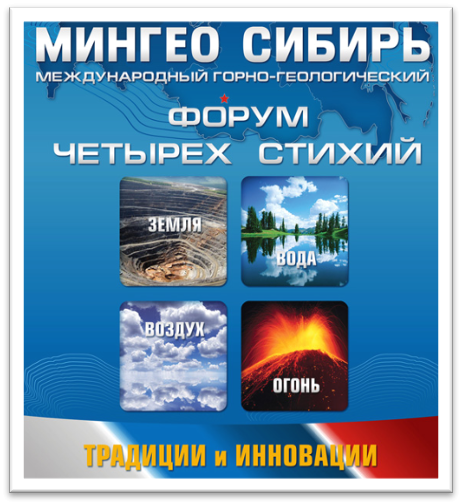 Основные цели и задачи  Форума МИНГЕО:Создание благоприятных условий для широкого спектра традиционных видов хозяйствования, связанных с поисками, разведкой, добычей и глубокой переработкой минерального сырья;Способствование внедрению в практику работы сибирских горно-геологических компаний  новых, интеллектуальных и инновационных  методик, технологий, техники, оборудования и систем организации производства;Снятие административных барьеров и либерализация системы управления — упрощение принятия решений по вопросам недропользования и более активное участие в этом самих территорий;Стимулирование малого и среднего бизнеса, индивидуального предпринимательства в минерально-сырьевом секторе;Способствование становлению и развитию «юниорского» бизнеса в России, на примере экспериментальных территорий или зон опережающего развития в Сибирском макрорегионе;Последовательное устранение варварского отношения к природе в прошлом и извлечение из этого практических уроков на будущее. Природные геологические памятники Сибирских и Арктических регионов. Геотуризм.